                                                                  January 13, 2020																											May 30, 2017	IN REPLY PLEASE REFER TO OUR FILE NUMBER   A-2019-3015019      OBERMAYER REBMANN MAXWELL & HIPPEL LLP      ATTN: ANDREW HOROWITZ      500 GRANT STREET SUITE 5240       BNY MELLON CENTER      PITTSBURGH PA   15219Dear Sir/ Madam:		We are returning your Reply to Data Request filed on behalf of Berger’s Moving & Storage, Inc to you because we must have an original signature on the document in order to process it. Please Sign in Ink on Cover Page and return the documents to the address listed at the top of this letter within 10 days.Once we receive your Response, we will be able to process as needed.  If you do not return within 10 days your filing will be returned and considered unfiled.Thank you for your attention to this matter.								Very truly yours,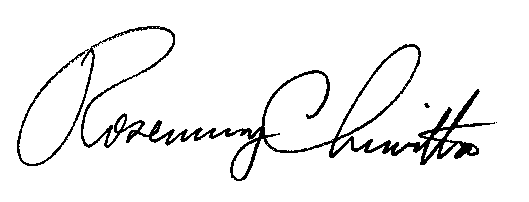                                                                        Rosemary Chiavetta								SecretaryEnclosures       jbs     Note :Please return this letter along with the requested information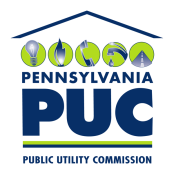  PUBLIC UTILITY COMMISSION400 NORTH STREET, HARRISBURG, PA 17120 PUBLIC UTILITY COMMISSION400 NORTH STREET, HARRISBURG, PA 17120